проект 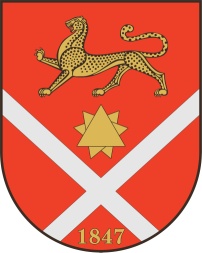 Республика Северная Осетия – АланияроектПравобережный районБесланское городское поселениеСобрание представителей Бесланского городского поселенияРешение № от  «__»_________2022 г.                                                                                               г.  Беслан

Об утверждении Общего порядка установления тарифов (цен) на услуги (работы) муниципальных предприятий и учреждений
            В соответствии с Уставом муниципального образования Бесланское городское поселение,  статьей 17 Федерального закона от 06.10.2003 N 131-ФЗ "Об общих принципах организации местного самоуправления в Российской Федерации", в целях повышения эффективности деятельности администрации местного самоуправления Бесланского городского поселения по регулированию тарифов (цен) на услуги (работы) муниципальных предприятий и учреждений, Собрания представителей Бесланского городского поселенияРЕШАЕТ:       1. Утвердить прилагаемый Общий порядок установления тарифов (цен) на услуги (работы) муниципальных предприятий и учреждений Бесланского городского поселения (далее - Общий порядок).
         2. Администрации местного самоуправления Бесланского городского поселения утвердить тарифы (цены) на услуги муниципальных предприятий и учреждений в соответствии с Общим порядком до 31.03.2022.
       3. Настоящее решение вступает в силу с момента подписания и подлежит официальному опубликованию в газете "Вестник Беслана".Глава муниципального образованияБесланского городского поселения                                                                         В.Б. ТатаровПриложение к решению Собрания представителей Бесланского городского поселения «___»_____2022 №
Общий порядок установления тарифов (цен) на услуги (работы) муниципальных предприятий и учреждений1. Общие положения
        1.1. Настоящий Порядок разработан на основании Устава муниципального образования Бесланское городское поселение, в соответствии с Федеральным законом от 6 октября 2003 года № 131-ФЗ «Об общих принципах организации местного самоуправления в российской Федерации» и определяет основы принятия решений об установлении тарифов (цен) на услуги (работы), предоставляемые муниципальными предприятиями и учреждениями (далее - муниципальные организации) на территории муниципального образования Бесланское городское поселение.
     1.2. В соответствии с настоящим Порядком подлежат регулированию тарифы (цены) на услуги (работы) муниципальных предприятий и учреждений Бесланского городского поселения.
     1.3. Настоящий Порядок применяется при установлении тарифов (цен) на виды услуг (работ) муниципальных организаций, в отношении которых действующим законодательством не предусмотрен иной порядок установления тарифов (цен).    1.4. Настоящий Порядок определяет общие принципы ценообразования на услуги (работы) муниципальных организаций Бесланского городского поселения и допускает установление уточняющих порядков (методик) ценообразования, более подробно регламентирующих процедуры ценообразования в отдельных сферах деятельности муниципальных организаций, в случае, если уточняющий порядок (методика) не будет противоречить общим принципам ценообразования, установленным настоящим Порядком.2. Установление тарифов (цен)
     2.1. Тарифы (цены) на услуги (работы) муниципальных организаций устанавливаются (утверждаются) нормативным правовым актом администрации местного самоуправления Бесланского городского поселения (далее - администрация).
     2.2. Правом инициативы для установления (пересмотра) тарифов (цен) обладают администрация, муниципальные организации.
     2.3. Предлагаемые к установлению тарифы (цены) на услуги (работы) рассчитываются муниципальными организациями самостоятельно, согласовываются с администрацией.
   2.4. Основаниями для очередного пересмотра тарифов (цен) являются:
Изменение условий деятельности муниципальных организаций, влияющее на стоимость услуг этой организации;Принятие организациями долгосрочных целевых программ производственного развития, технического перевооружения, которые необходимы для поддержания надежного функционирования, снижения производственных или иных расходов, а также для реализации согласованных в установленном порядке инвестиционных проектов;
       Основаниями для внеочередного пересмотра тарифов (цен) являются:
значительное (более 5%) изменение суммарных расходов организации на осуществление регулируемой деятельности по сравнению с расходами, принятыми при расчете тарифов (цен) на предыдущий расчетный период регулирования;
создание (реорганизация) муниципального предприятия или учреждения;
выявление фактов необоснованного завышения тарифов (цен) по результатам проверки уполномоченным органом или по его поручению хозяйственной деятельности организаций;
вступившие в законную силу решения суда;
иные объективные основания;
изменение нормативных правовых актов, влияющих на тарифную политику.
2.5. Предложения муниципальных организаций об установлении (изменении) тарифов (цен) должны содержать:
сопроводительное письмо;
пояснительную записку, которая должна отражать необходимость установления (изменения) тарифов (цен);
отчетные калькуляции расходов на услуги (работы), составленные в соответствии с действующим законодательством, отраслевыми методиками калькулирования себестоимости за предшествующий год, а также плановые калькуляции на предстоящий период с расшифровкой материальных и трудовых затрат;
расшифровку накладных расходов за отчетный и на планируемый период;
экономические показатели деятельности организации за отчетный год;
плановое и фактическое распределение прибыли по регулируемому виду деятельности, учитываемое при формировании тарифов;
копии форм публичной бухгалтерской отчетности;
иные документы, использовавшиеся при формировании тарифов (цен).
2.5.1. Ответственность за достоверность предоставленных расчетов несет руководитель муниципальной организации.
2.6. Администрация осуществляет проведение экспертизы формирования тарифов (цен) на услуги (работы) муниципальных организаций на предмет их обоснованности и готовит соответствующее экспертное заключение.
2.7. При необходимости администрация запрашивает дополнительную информацию, а муниципальная организация в течение пяти дней предоставляет запрашиваемую информацию. Срок формирования заключения администрацией после получения всех необходимых документов составляет один месяц.
2.8. Экспертное заключение может содержать рекомендации об установлении (утверждении) тарифов (цен) либо рекомендации муниципальной организации внести необходимые коррективы в расчет тарифов (цен). Администрация вправе самостоятельно внести необходимые коррективы в расчет тарифов (цен).
2.9. После определения рекомендуемых тарифов (цен) администрация местного самоуправления Бесланского городского поселения готовит проект нормативного правового акта об установлении (утверждении) тарифов (цен) на услуги (работы) муниципальной организации.
2.10. Очередной пересмотр или изменение тарифов (цен) на услуги (работы) муниципальных организаций может осуществляться не чаще одного раза в год, если иное не установлено действующим законодательством.
2.11. Администрация при формировании тарифов (цен) вправе применять следующие методы (сочетание методов) установления тарифов в зависимости от особенностей видов деятельности и иных факторов:
установление фиксированных тарифов на услуги (работы) муниципальных организаций на очередной период, исходя из сложившейся себестоимости услуг (работ) за истекший период действия тарифов (возможен учет стоимости заложенных мероприятий по повышению эффективности деятельности муниципальной организации, предусматривающих улучшение качества оказываемых ими услуг (работ);
установление предельных тарифов на услуги (работы), определяемых на основе анализа динамики их предыдущей деятельности или (и) анализа деятельности аналогичных организаций;
индексация установленных тарифов (цен) на услуги (работы) в случаях объективных изменений условий деятельности муниципальных организаций.3. Заключительные положения
3.1. Нормативный правовой акт об установлении тарифов подлежит официальному опубликованию в средствах массовой информации.
3.2. В случаях, не предусмотренных настоящим Порядком, подлежат применению нормы действующего законодательства.